Секция № 8.План работы августовской  секции естественно-научного цикла (биология, химия, география).Тема: «Модернизация муниципальной системы образования: день сегодняшний, среднесрочная и долгосрочная перспективы»Место проведения: кабинет №  17  (III этаж).Руководитель РМО: Красикова Наталья Ивановна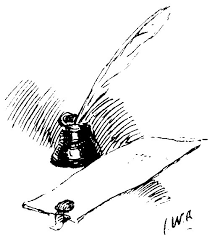 №Наименование мероприятияОтветственный1.- Приветствие. План  работы секции.Красикова Наталья ИвановнаРуководитель РМО  МОУ    «Турочакская ОШ»2.ФГОС – день сегодняшний.ФГОС – среднесрочные и долгосрочные перспективы.  Заркова Екатерина Михайловна  МОУ    «Турочакская СОШ»Хабарова Юлия ЮрьевнаМОУ «Турочакская СОШ»3.Профессиональный стандарт педагога. Шварц Елена ВладимировнаМОУ «Турочакская  СОШ»4. Результаты  итоговой аттестации обучающихся  (2014-2015 уч.г.).Красикова Наталья ИвановнаМОУ    «Турочакская  СОШ»5.Обоснованность выбора  УМК на 2015-2016 уч.г. Серых Екатерина АфонасьевнаМОУ «Турочакская СОШ»6.Работа РМО: Анализ  и  план работы  МО на 2015-2016 уч.г.  Красикова Наталья ИвановнаМОУ    «Турочакская  СОШ»7.Разное